В целях подготовки и проведения празднования 76-ой годовщины Победы в Великой Отечественной войне 1941-1945 гг. в Мариинско-Посадском районе Чувашской Республики администрация Мариинско-Посадского района Чувашской Республики   п о с т а н о в л я е т :Утвердить состав организационного комитета и План мероприятий по подготовке и проведению празднования 76-ой годовщины Победы в Великой Отечественной войне 1941-1945 гг. в Мариинско-Посадском районе Чувашской Республики (приложения №1 и № 2 к настоящему постановлению).2. Рекомендовать администрациям городского и сельских поселений Мариинско-Посадского района Чувашской Республики организовать подготовку и проведение мероприятий, посвященных празднованию 76-ой годовщины Победы в Великой Отечественной войне 1941-1945 гг. в Мариинско-Посадском районе Чувашской Республики.3. Рекомендовать руководителям предприятий, учреждений, организаций всех форм собственности Мариинско-Посадского района Чувашской Республики принять участие в подготовке и проведении мероприятий, посвященных празднованию 76-ой годовщины Победы в Великой Отечественной войне 1941-1945 гг., в Мариинско-Посадском районе Чувашской Республики в 2021 году. 4. Контроль за исполнением настоящего постановления возложить на заместителя главы - начальника отдела образования и молодежной политики администрации Мариинско-Посадского района Чувашской Республики.5. Настоящее постановление вступает в силу c момента официального опубликования в муниципальной газете «Посадский Вестник» Приложение 1СОСТАВорганизационного комитета по подготовке и проведению празднования76-ой годовщины Победы в Великой Отечественной войне 1941-1945 гг. в Мариинско-Посадском районе Чувашской Республики Приложение 2ПЛАН МЕРОПРИЯТИЙ по подготовке и проведению празднования 76-ой годовщины Победы в Великой Отечественной войне 1941-1945 гг. в Мариинско-Посадском районе  Чувашской РеспубликиЧёваш  РеспубликинС.нт.рвёрри район.н администраций. Й Ы Ш Ё Н У№ С.нт.рвёрри  хули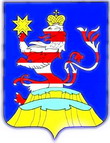 Чувашская  РеспубликаАдминистрацияМариинско-Посадского районаП О С Т А Н О В Л Е Н И Е № г. Мариинский  ПосадО подготовке и проведении празднования 76-й годовщины Победы в Великой Отечественной войне 1941-1945 годов в Мариинско-Посадском районе Чувашской Республики И.о. главы администрацииМариинско-Посадского районаС.Г. Прохоров     Прохоров С.Г.- и.о. главы администрации Мариинско-Посадского района (председатель оргкомитета);Арсентьева С.В.Хлебнова Л.Н.-заместитель главы администрации - начальник отдела образования и молодежной политики администрации района (заместитель председателя); управляющий делами – начальник отдела организационной работы администрации Мариинско-Посадского района;Мизгирева М.В.-и.о. начальника отдела культуры и социального развития администрации районаТихонова О.И.-  начальник отдела градостроительства и развития общественной инфраструктуры  администрации;Хориков В.В.-начальник отдела ОМВД РФ по Мариинско - Посадскому району (по согласованию);Ильин Е.В.-директор Мариинско-Посадский филиала ГБОУ ВПО «Поволжский государственный технический университет» (по согласованию);Белова А.Н.- и.о. главного врача БУ «Мариинско - Посадская ЦРБ им. Н.А. Геркена» Министерства здравоохранения Чувашской Республики (по согласованию); Кочуров А.А.-военный комиссар по Чебоксарскому и Мариинско-Посадскому районам (по согласованию); Ефремова О.В.-и.о. главного редактора районной газеты «Наше слово» (по согласованию);Федорова Л.И. -председатель районного совета ветеранов войны и труда (по согласованию);Львова О.И.-начальник отдела социальной защиты населения Мариинско-Посадского района КУ «Центр предоставления мер соцподдержки» Минтруда Чувашии (по согласованию);Беркутова А.Н.-начальник отдела ПФР в Мариинско-Посадском районе ЧР-Чувашии (по согласованию);Почемов Р.В.-председатель Совета Октябрьского РАЙПО (по согласованию);Камбулова Д.М.-ведущий специалист-эксперт по молодежной политике отдела образования и молодежной политики администрации района (секретарь оргкомитета);Сыройкин В.В.- глава администрации Мариинско-Посадского городского поселения (по согласованию);Хамидуллина Т.А. -директор МБУК «Централизованная библиотечная система» Мариинско-Посадского района;Федоров А.О.-директор МАУК «Централизованная клубная система Мариинско-Посадского района;Ракова Р.Н.-председатель районного совета Мариинско-Посадского отделения Чувашского регионального отделения общественной организации «Союз пенсионеров России»;Мизгирева Л.В-директор МБУК «Районный краеведческий музей» Мариинско-Посадского района;Кузьмин И.Н.-председатель Мариинско - Посадская районная общественная организация «Ветераны боевых действий» (по согласованию);Малинин А.Н.          -начальник отдела специальных программМЕРОПРИЯТИЕДАТАМЕСТО ПРОВЕДЕНИЯЗаседания оргкомитета по подготовке и проведению в Мариинско-Посадском районе  76-ой годовщины Победы в Великой Отечественной войне 1941-1945 гг. в 2021 годуАпрель, майМалый зал администрации района Проведение акции по уходуза памятными местами«Во имя павших, во имя живых»в Мариинско-Посадском районе, (по отдельному плану мероприятий)с апреля по 8 маяГородское и сельские поселения Мариинско-Посадского районаПроведение ежегодной акции «Благодарная память», (по отдельному плану мероприятий)апрель-майГородское и сельские поселения Мариинско-Посадского района, учреждения, организации, предприятия районаАкция «Георгиевская лента»апрель-майГородское и сельские поселения Мариинско-Посадского районаАкция «Бессмертный полк» онлайн-формате9 маяГородское и сельские поселения Мариинско-Посадского района- Акция «Стена памяти»9 маяПлощадь культурыВозложение цветов к памятнику погибшим воинам – интернационалистам, участникам чеченских событийВозложение цветов к памятнику погибшим воинам в Великой Отечественной войне в г. Мариинский ПосадПраздничный концерт, посвященный 76-ой годовщине Победы в Великой Отечественной войне 1941-19459 мая(10.00)(10.30)(11.00)РДК и ТПроведение митингов у памятников и обелисков воинам, павшим на фронтах Великой Отечественной войны на территории Мариинско-Посадского района и праздничных концертов, (по отдельному плану мероприятий)7-9 мая(10.00)Городское и сельские поселения Мариинско-Посадского района, учреждения, организации, предприятия района